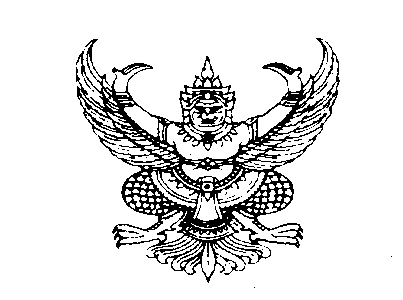 ประกาศองค์การบริหารส่วนตำบลดอนงัวเรื่อง ประกาศรายชื่อผู้มีสิทธิสอบแข่งขันเพื่อบรรจุบุคคลเป็นพนักงานส่วนตำบล(ภาค ก)และ(ภาค ข)------------------------------------------------------ด้วย องค์การบริหารส่วนตำบลดอนงัว ได้ประกาศ เรื่อง การรับสมัครสอบแข่งขันเป็นพนักงานส่วนตำบลเพื่อบรรจุบุคคลเป็นพนักงานส่วนตำบล ระดับ ๑ ระดับ ๒ ระดับ ๓ ประจำปีงบประมาณ ๒๕๕7 ลงวันที่ 5 เดือน มีนาคม พ.ศ. 2557  จำนวน 7 ตำแหน่ง  8 อัตรา องค์การบริหารส่วนตำบลดอนงัว ได้ดำเนินการรับสมัครสอบแข่งขันเพื่อบรรจุบุคคลเป็นพนักงานส่วนตำบล ตั้งแต่วันที่ 20 มีนาคม 2557 ถึง วันที่ 11  เมษายน 2557 เสร็จเรียบร้อยแล้ว นั้นอาศัยอำนาจตามความในมาตรา ๑๓ มาตรา ๑๔ มาตรา ๑๕ มาตรา ๑๗(๕) และมาตรา ๒๕ แห่งพระราชบัญญัติระเบียบบริหารงานบุคคลท้องถิ่น พ.ศ.๒๕๔๒ ประกอบกับประกาศคณะกรรมการพนักงานส่วนตำบลจังหวัดมหาสารคาม เรื่อง มาตรฐานทั่วไปเกี่ยวกับหลักเกณฑ์และเงื่อนไขการคัดเลือกโดยการสอบแข่งขันเพื่อบรรจุบุคคลเป็นพนักงานส่วนตำบล พ.ศ.๒๕๕๕ ลงวันที่ ๒๐ สิงหาคม ๒๕๕๕ ข้อ ๘  (๘.๔) องค์การบริหารส่วนตำบลดอนงัว จึงประกาศรายชื่อผู้มีสิทธิสอบแข่งขันตามเอกสารแนบท้ายประกาศนี้อนึ่งหากตรวจสอบภายหลังปรากฏว่าผู้สมัครสอบรายใดมีคุณสมบัติทั่วไปหรือคุณสมบัติเฉพาะตำแหน่งไม่ตรงตามประกาศการรับสมัครสอบแข่งขันจะถือว่าผู้สมัครสอบรายนั้นขาดคุณสมบัติไม่มีสิทธิได้รับการบรรจุแต่งตั้งเป็นพนักงานส่วนตำบล กรณีผู้สมัครสอบรายใดเป็นข้าราชการพลเรือนสามัญหรือข้าราชการหรือพนักงานส่วนท้องถิ่นอื่นจะต้องมีหนังสือรับรองจากผู้บังคับบัญชาซึ่งเป็นผู้มีอำนาจสั่งบรรจุและแต่งตั้ง อนุญาตให้มาสอบแข่งขันมายื่นในวันสอบแข่งขัน สำหรับ วัน เวลา และสถานที่สอบจะประกาศให้ทราบ ณ ท้องถิ่นอำเภอบรบือ , สำนักงานท้องถิ่นจังหวัดมหาสารคาม และติดประกาศ ณ องค์การบริหารส่วนตำบลดอนงัว ก่อนวันสอบไม่น้อยกว่า ๕ วันทำการ 		จึงประกาศให้ทราบโดยทั่วกัน		ประกาศ ณ วันที่ 17 เดือน เมษายน พ.ศ. ๒๕๕7						   (นายบัวลา  ทัศไพร)					  นายกองค์การบริหารส่วนตำบลดอนงัว